    Board Member Application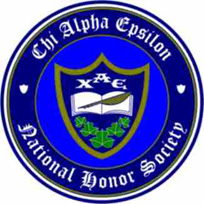 Submit completed applications to xaehonors@uci.edu by Monday, May 9th at 11:59 p.m.Applicant Information: Name: 	                                                                                                    Year in school:                                                                           Major(s):                                                                                                  Minor(s):                                                                                                                                 GPA (Overall):                                                                                        Cell Phone: Preferred E-mail Address:                                                                       Expected Graduation:Are you available this summer between August and September?   If no, please explain why: Short Answer:What board position are you applying for and why are you interested in this position (Publicity Chair, Webmaster, or Fundraising Chair)?Please list commitments (RA/HA, Study Abroad, clubs, other jobs, etc) you have for the 2016-2017 school year and an approximation of their hours per week: 